Консультация для родителей«Роль музыки в жизни детей дошкольного возраста».Очень важную роль во всестороннем развитии детей дошкольного возраста играют праздники.Музыка является необходимой частью воспитательной программы всех детских садов. Чтобы понять, зачем нужна музыка, придите на музыкальное занятие в детский сад. Малыши преображаются на музыкальных занятиях: открывают свои сердца навстречу нежно льющимся звукам и открыто выражают свои чувства через песни. Вот зачем нужна музыка в детском саду.Во-первых, подготовка к празднику является отличным стимулом для детей на занятиях по развитию речи и музыке. Малыши разучивают песни, стихи и танцевальные движения не просто так, а для того, чтобы потом продемонстрировать все свои умения родителям на детском утреннике, да еще получить за это подарки, которые тоже занимают не последнее место в мотивации ребенка. Таким образом, воспитатель всегда может объяснить ребенку, для чего проводится то или иное занятие и почему нужно стараться. А когда у малыша есть конкретный стимул, он и заниматься будет усерднее.Во-вторых, детсадовский утренник  — это своего рода отчет воспитателей перед родителями о проделанной работе. Праздник в детском саду наглядно демонстрирует родителям, чему научилось их чадо за последние несколько месяцев посещения садика. Кроме того, это возможность для родителей получить представление о том, какие у ребенка взаимоотношения с коллективом и с другими детьми. Ведь мы узнаем о том, что творится за стенами детского сада только со слов воспитателей и самого ребенка.В-третьих, праздник в детском саду позволяет родителям сравнить навыки своего ребенка с умениями сверстников, и, возможно, выделить какие-то проблемные моменты, над которыми стоит поработать дома. Помимо этого вы можете оценить поведение ребенка в коллективе: насколько он общителен, не стесняется ли он, и достаточно ли он дисциплинирован.Надо сказать, что на утренники в ясельных группах родителей могут и не пригласить, потому что малыши нередко реагируют слезами на появление родителей, к которым нельзя подойти, и теряют весь интерес к празднику. Во время эпидемиологических вспышек присутствие родителей тоже, как правило, не допускается.Музыка не только способствует общему развитию, но и обладает целебными свойствами. Музыка создаёт благоприятный фон и для общения в кругу семьи.СоветыСамой простой естественной формой включения музыки в жизнь ребёнка может и должно быть пение взрослого, которое органично сопровождает различные моменты жизни, а именно: колыбельные, чтобы успокоить малыша при укладывании спать; пестушки, потешки, приговорки – для развлечения, оздоровления и развития ребёнка; протяжные и лирические песни – во время какой-то работы и т.д.Особенно полезны малышу колыбельные.Колыбельная песня  — это ниточка из взрослого мира в мир ребенка.Когда мамы поют колыбельные песни, дети быстрее засыпают.Ребенку становится спокойнее, и ему снятся хорошие сны.Ребенок быстрее забывает свои беды, когда  его укладывают спать с лаской: именно ласка передается с колыбельной песней.От того, какие песни пела ребенку мать, и пела ли она их вообще, зависит характер маленького человека, его физическое здоровье, степень развития.Поэтому для крохи колыбельная — не только способ успокоиться и крепко заснуть, но и показатель того, что все в порядке: мамочка рядом и очень любит его.Кроме того, последние исследования показали, что с помощью певучих колыбельных у ребенка постепенно формируется фонетическая карта языка, он лучше воспринимает и запоминает эмоционально окрашенные слова и фразы, а значит, раньше начнет разговаривать.Музыка — лучший психотерапевт. Когда человек засыпает под нежные мелодии, он всю ночь видит хорошие сны.Полезно закреплять полученные впечатления, расспрашивая о пребывании в детском саду, предлагать спеть песню, станцевать или нарисовать особенно запомнившееся.Как можно чаще устраивать совместные дуэты с мамой, папой, бабушкой, что способствует взаимопониманию и формирует любовь к пению.Важно постоянно развивать слуховое восприятие детей – в первую очередь внимание и память. Водите детей не только смотреть – водите их слушать капель, журчание ручья, шелест листьев и скрип снега, пение птиц и колокольные перезвоны. Эти звуки несут радость и здоровье вашим детям. С них начинается приобщение к звуковой картине мира, к внимательному вслушиванию в его звуковую палитру.Слушать музыку желательно каждый день, но не более чем 5 минут для младших дошкольников, 10 минут – для старших.Вы можете организовать со своими детьми игры со звуками, которые помогут детям лучше научиться слушать, различать и самостоятельно производить звуки разной силы и разной окраски, сознательно комбинировать эти свойства звука.Таким образом, развивая музыкальные способности детей дошкольного возраста, вы получите здорового и гармонично развитого человека.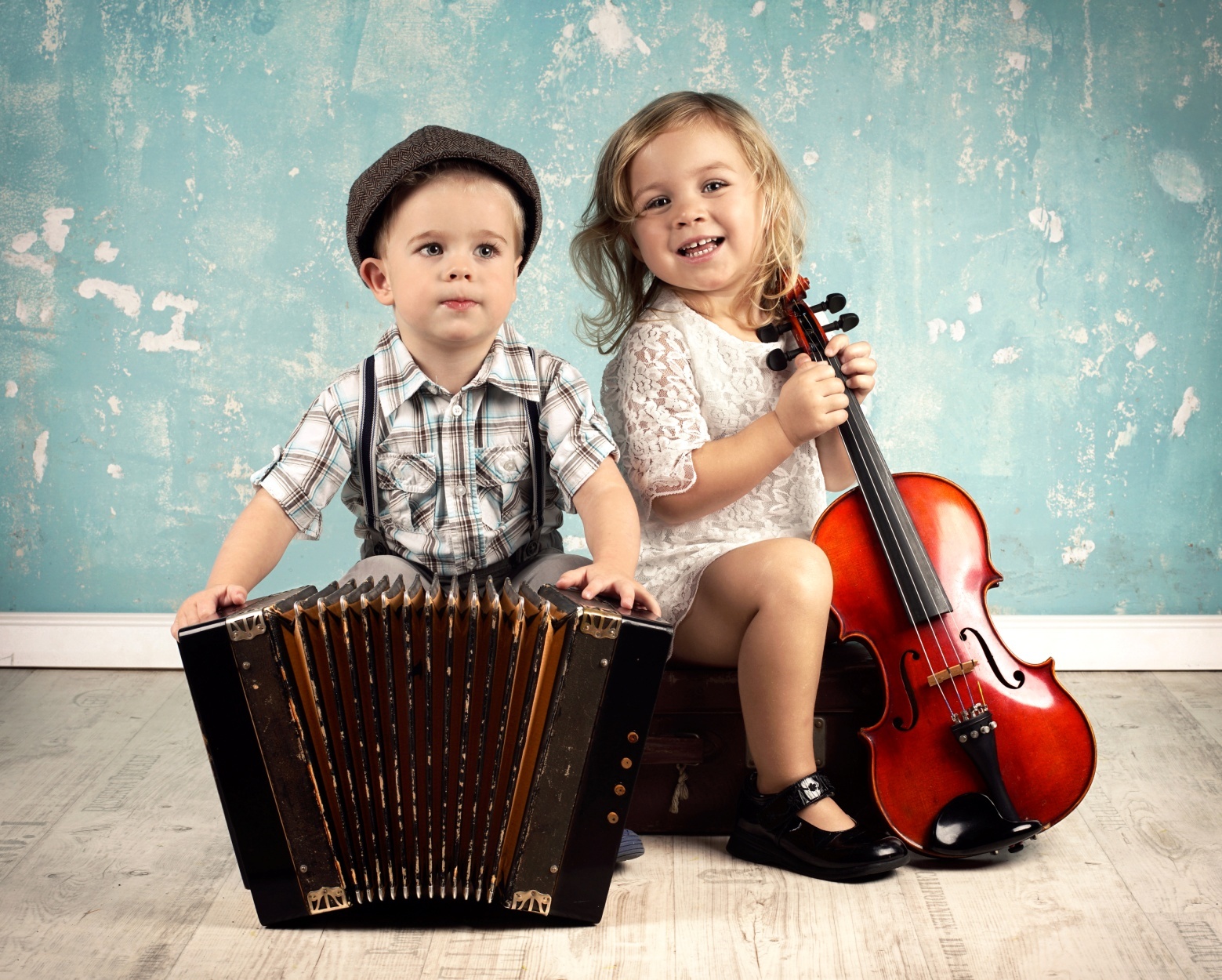 